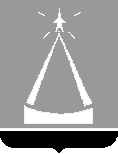 ГЛАВА  ГОРОДСКОГО  ОКРУГА  ЛЫТКАРИНО  МОСКОВСКОЙ  ОБЛАСТИПОСТАНОВЛЕНИЕ___________№_______ г.о. ЛыткариноО внесении изменений в Положение о материальном стимулировании труда руководителей муниципальных учреждений города Лыткарино, осуществляющих спортивную подготовку 	На основании   ст. 145 Трудового кодекса Российской Федерации, в целях совершенствования оплаты труда руководителей муниципальных учреждений города Лыткарино, осуществляющих спортивную подготовку, стимулирования эффективной работы учреждений осуществляющих спортивную подготовку и в связи с возникшей необходимостью, постановляю:	1. Внести в Положение о материальном стимулировании труда руководителей муниципальных учреждений города Лыткарино, осуществляющих спортивную подготовку, утверждённое постановлением Главы города Лыткарино от 07.03.2017 №105-п, следующие изменения:1) абзацы 5 и 6 подпункта 2.1.4 пункта 2.1 изложить в следующей редакции:«По каждому учреждению ежегодно решением совета трудового коллектива определяется доля стимулирующей части фонда оплаты труда учреждения, сформированной за счет средств, полученных от приносящей доходы деятельности учреждения, направляемая на выплаты стимулирующего характера административно-управленческому персоналу учреждения, включая руководителя учреждения.Размер указанной доли не может превышать 30 % от стимулирующей части фонда оплаты труда учреждения, сформированной за счет средств, полученных от приносящей доходы деятельности учреждения.».2) абзац 7 подпункта 2.1.6 изложить в следующей редакции:«- заверенная копия протокола совета трудового коллектива учреждения, указанного в подпункте 2.1.4 настоящего пункта (при осуществлении выплаты, предусмотренной подпунктом 2.1.4. настоящего пункта).».	2. МКУ «Комитет делам культуры, молодёжи, спорта и туризма города Лыткарино» (Кленова О.В.) обеспечить опубликование настоящего постановления в установленном порядке и размещение на официальном сайте городского округа Лыткарино Московской области в сети «Интернет».3. Контроль за исполнением настоящего постановления возложить                на заместителя главы Администрации городского округа  Лыткарино 
Е.В. Забойкина.                                                                                   К.А. Кравцов